Last update 8/26/2019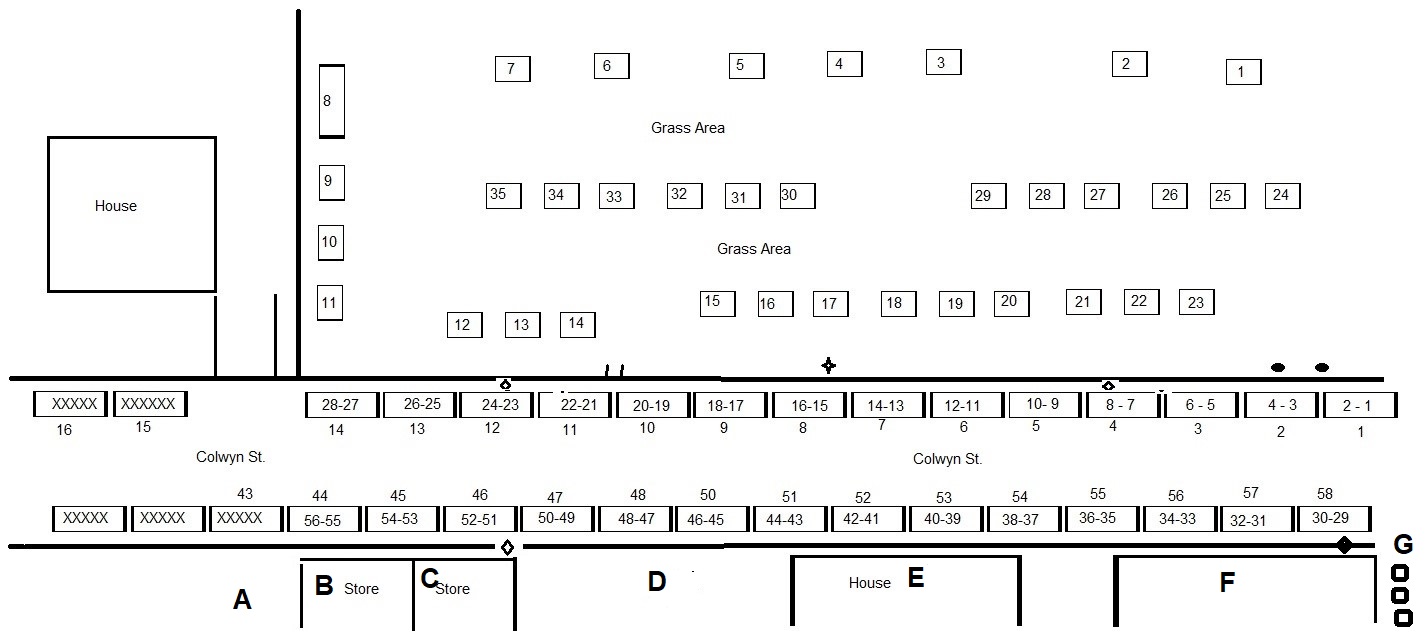 Colwyn St.Genealogical, Historical, Surname, Food and Living History located on Colwyn St. The numbers on the outside of rectangles are parking spots. Numbers on the inside of rectangles are vendors.1 Claiborne Co. History & Genealogy Society2 Union Co. Tennessee Cemetery Association3 Matthew Aaron Clark Living History4 Brett Compton East Ave. Rare Books local History and Genealogy.5 U.S. Census Bureau6 National Society Descendants of Early Farmers NSDAF7 Davis Creek Primitive Baptist Church Membership Book 17978 Nickie Mozingo, Domestic Violence Advocate and Community Outreach for Cease, Inc. 9 Meigs Museum Decatur, TN10 xxxxxxxxx11 RK Smoking pig BBG12 RK Smoking pig BBG13 xxxxxxxxx14 xxxxxxxxx15 xxxxxxxxx16 xxxxxxxxx17 xxxxxxxxx18 xxxxxxxxx19 xxxxxxxxx 20 XXXX Steps21 XXXX Steps22 xxxxxxxxx23 xxxxxxxxx24 xxxxxxxxx25 xxxxxxxxx26 xxxxxxxxx27 xxxxxxxxx28 xxxxxxxxx29 Bell County Historical Society30 Surname Tent Massengill Nelson31 Surname Tent Massengill Nelson32 Surname Tent Massengill Nelson33 Surname Tent Massengill Nelson34 Martin Station Chapter SAR Donald Campbell35 Help with starting your family tree with Dora 36 Cumberland Gap Tennessee Genealogy &          History Group (CGTGHG) and Genealogy Jamboree and Pioneer Days37 Dick Gault Talking 1 on 1 Civil War History & more38 d&p Designs Birdhouses39 xxxxxxxxx40 xxxxxxxxx41 xxxxxxxxx42 xxxxxxxxx43 xxxxxxxxx44 xxxxxxxxx45 xxxxxxxxx46 xxxxxxxxx47 xxxxxxxxx48 xxxxxxxxx49 xxxxxxxxx50 xxxxxxxxx51 xxxxxxxxx52 xxxxxxxxx 53 xxxxxxxxx54 xxxxxxxxx55 xxxxxxxxx56 xxxxxxxxxA Festival ParkB Cumberland Gap Artists' Co-OpC Olde Drug Store ClosedD Living History Demonstration SmeltingE Victorian house Living History front yardF Cumberland Gap Park General Store ClosedG Porta PotsGrass AreaLiving History, Crafters and Food vendors in the Grass Area. Numbers on the inside the squares are vendors location. 1 Lester & Judy Wilson (Basket & Caning)2 Leather by Gary Prater **3 Blacksmithing by Kelvin Ryder**45 Over Mountain Victory Trail Association6 Tennessee Sons of the Revolution7 xxxxxxxxx8 xxxxxxxxx9 xxxxxxxxx10 Living History demon Charcoal making11 Living History demon Charcoal making12 Living History demon Charcoal making13 Living History demon Charcoal making14 Living History demon Charcoal making15 xxxxxxxxx16 xxxxxxxxx17 xxxxxxxxx18192021 Father & Son Paul Douglas(son) antiques, heirloom seeds, hand carved things such as walking stick.22 Clinch Valley Beekeeper Association23 Tom Kitzmiller Woodwork & Antiques**24 Gap Creek Apothecary, natural way of living.25 Healing Stone Handmade Jewelry by Angela2627282930 xxxxxxxxx31 xxxxxxxxx32 xxxxxxxxx33 xxxxxxxxx34 xxxxxxxxx35 xxxxxxxxx